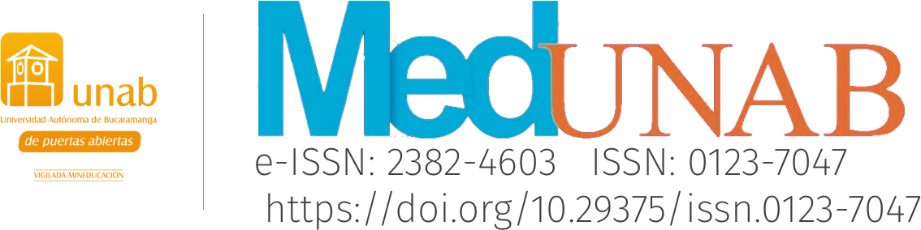 Universidad Autónoma de Bucaramanga - MedUNAB journalHealth Science Faculty General guide for evaluating research articles Title of the article: Type of article: original research__, review article__, clinical case study __, others __________________ The reviewer is free to make comments, corrections and suggestions within the manuscript if he/she deems it necessary.* ORCID: system that allows and maintains a unique researcher register code, as well as a method to link research activities and products from this identifying code. https://orcid.org/register**  CVlac: it is the web curriculum vitae format of Colciencias, which is highly recommended to create in case of having a Colombian nationality. Thank you very much, we recognize your effort as the best tool in achieving the scientific quality of our publications in Health Sciences. MedUNAB journal editorial committee YesNoN/ATITLETITLETITLETITLETITLE1. It reflects the overall content of the research1. It reflects the overall content of the research2. It is clear and concise2. It is clear and conciseABSTRACT AND KEYWORDSABSTRACT AND KEYWORDSABSTRACT AND KEYWORDSABSTRACT AND KEYWORDSABSTRACT AND KEYWORDS3. The abstract integrates the content of the manuscript3. The abstract integrates the content of the manuscript4. The abstract has been structured according to the type of article it treats4. The abstract has been structured according to the type of article it treats5. Keywords are relevant5. Keywords are relevant6. It needs more keywords6. It needs more keywordsINTRODUCTIONINTRODUCTIONINTRODUCTIONINTRODUCTIONINTRODUCTION7. A contextualization is performed on the main topic of the manuscript7. A contextualization is performed on the main topic of the manuscript8. A synthesis of the national or global epidemiological context of the main topic of the manuscript is performed8. A synthesis of the national or global epidemiological context of the main topic of the manuscript is performed9. The scientific or technological cause of the manuscript is stated9. The scientific or technological cause of the manuscript is stated  10. The objective is stated explicitly, clearly and concisely  10. The objective is stated explicitly, clearly and conciselyPROGRESS AND METHODOLOGYPROGRESS AND METHODOLOGYPROGRESS AND METHODOLOGYPROGRESS AND METHODOLOGYPROGRESS AND METHODOLOGY11. It is considered that the type of study is clear and concise11. It is considered that the type of study is clear and concise12.The methodological proposal developed is coherent according to the type of study12.The methodological proposal developed is coherent according to the type of study13. The presentation of the methodology has a logical and orderly sequence13. The presentation of the methodology has a logical and orderly sequence14. Methods of data collection are consistent with the type of study14. Methods of data collection are consistent with the type of study15. The criteria for inclusion and exclusion are clearly and concretely presented15. The criteria for inclusion and exclusion are clearly and concretely presented16. Statistical or content analysis is appropriate for data management according to the type of study16. Statistical or content analysis is appropriate for data management according to the type of study17. The presentation of the clinical case is clear, orderly and concrete17. The presentation of the clinical case is clear, orderly and concrete18. The manuscript is guided by the ethical norms in force for health research18. The manuscript is guided by the ethical norms in force for health researchRESULTS AND DISCUSSIONRESULTS AND DISCUSSIONRESULTS AND DISCUSSIONRESULTS AND DISCUSSIONRESULTS AND DISCUSSION19. The main results are presented clearly19. The main results are presented clearly20. The results are presented in an orderly manner20. The results are presented in an orderly manner21. The results of the research are valid21. The results of the research are valid22. A critical analysis of the literature in confrontation with the results is carried out22. A critical analysis of the literature in confrontation with the results is carried out23. Critical analysis is presented in an orderly manner23. Critical analysis is presented in an orderly mannerCONCLUSIONSCONCLUSIONSCONCLUSIONSCONCLUSIONSCONCLUSIONS24. The author argues and draws conclusions based on the review and results24. The author argues and draws conclusions based on the review and results25. The conclusions are consistent with the objective set by the author25. The conclusions are consistent with the objective set by the author26. The conclusions are derived from the results and discussion26. The conclusions are derived from the results and discussionTABLES OR FIGURESTABLES OR FIGURESTABLES OR FIGURESTABLES OR FIGURESTABLES OR FIGURES27. They are relevant27. They are relevant28. They complement the content of the text28. They complement the content of the text29. Their quantity is appropiate29. Their quantity is appropiateGENERAL CHARACTERISTICSGENERAL CHARACTERISTICSGENERAL CHARACTERISTICSGENERAL CHARACTERISTICSGENERAL CHARACTERISTICS30. It is considered that the topic developed is of interest for the health area30. It is considered that the topic developed is of interest for the health area31. It has typing errors31. It has typing errors32. The references are appropiate32. The references are appropiate33. The references are enough33. The references are enough34. The references are updated34. The references are updated35. It is necessary to go deeper into some item35. It is necessary to go deeper into some item  Please, explain:  Please, explain:  Please, explain:  Please, explain:  Please, explain:FINAL REMARKSFINAL REMARKSFINAL REMARKSFINAL REMARKSFINAL REMARKS36. It is relevant to publish this article36. It is relevant to publish this article37. It is consedered that the document makes contributions to knowledge37. It is consedered that the document makes contributions to knowledge38. It is considered that the document is original and unpublished38. It is considered that the document is original and unpublished39. It is considered that the statements are based on valid data and information39. It is considered that the statements are based on valid data and information40. Overall, the document, is clear and coherent for potential readers40. Overall, the document, is clear and coherent for potential readersDECISION OF THE PUBLICATIONDECISION OF THE PUBLICATIONSelect the most suitable choiceSelect the most suitable choiceSelect the most suitable choicePublish with no changesPublish with no changesPublish with no changesPublish with no changesPublish after minor changes (specify)Publish after minor changes (specify)Publish after minor changes (specify)Publish after minor changes (specify)Publish after moderate changes (specify)Publish after moderate changes (specify)Publish after moderate changes (specify)Publish after moderate changes (specify)Reconsider and post after major changes (specify)Reconsider and post after major changes (specify)Reconsider and post after major changes (specify)Reconsider and post after major changes (specify)RejectRejectRejectRejectComments:Por favor anexar cualquier sugerencia que considere necesaria para mejorar la calidad del texto en revisión. Igualmente, este espacio sirve para ampliar las respuestas negativas señaladas anteriormente, por favor para contestar utilice el número que precede la pregunta.Please attach any suggestions you deem necessary to improve the quality of the text under review. Likewise, this space is useful to widen the negative answers indicated above. To answer, please use the number that precedes the statement.Comments:Por favor anexar cualquier sugerencia que considere necesaria para mejorar la calidad del texto en revisión. Igualmente, este espacio sirve para ampliar las respuestas negativas señaladas anteriormente, por favor para contestar utilice el número que precede la pregunta.Please attach any suggestions you deem necessary to improve the quality of the text under review. Likewise, this space is useful to widen the negative answers indicated above. To answer, please use the number that precedes the statement.Comments:Por favor anexar cualquier sugerencia que considere necesaria para mejorar la calidad del texto en revisión. Igualmente, este espacio sirve para ampliar las respuestas negativas señaladas anteriormente, por favor para contestar utilice el número que precede la pregunta.Please attach any suggestions you deem necessary to improve the quality of the text under review. Likewise, this space is useful to widen the negative answers indicated above. To answer, please use the number that precedes the statement.Comments:Por favor anexar cualquier sugerencia que considere necesaria para mejorar la calidad del texto en revisión. Igualmente, este espacio sirve para ampliar las respuestas negativas señaladas anteriormente, por favor para contestar utilice el número que precede la pregunta.Please attach any suggestions you deem necessary to improve the quality of the text under review. Likewise, this space is useful to widen the negative answers indicated above. To answer, please use the number that precedes the statement.Comments:Por favor anexar cualquier sugerencia que considere necesaria para mejorar la calidad del texto en revisión. Igualmente, este espacio sirve para ampliar las respuestas negativas señaladas anteriormente, por favor para contestar utilice el número que precede la pregunta.Please attach any suggestions you deem necessary to improve the quality of the text under review. Likewise, this space is useful to widen the negative answers indicated above. To answer, please use the number that precedes the statement.Reviewed by:Reviewed by:Reviewed by:Reviewed by:Reviewed by:Institutional affiliation:Institutional affiliation:Institutional affiliation:Institutional affiliation:Institutional affiliation:Degrees: Degrees: Degrees: Degrees: Degrees: Identification Data CC or Passport:Identification Data CC or Passport:Identification Data CC or Passport:Identification Data CC or Passport:Identification Data CC or Passport:ORCID*:ORCID*:ORCID*:ORCID*:ORCID*:Google Scholar Link:Google Scholar Link:Google Scholar Link:Google Scholar Link:Google Scholar Link:CVlac Link**:CVlac Link**:CVlac Link**:CVlac Link**:CVlac Link**:Other Identification systems:ResearchGate:ResearchGate:ResearchGate:ResearchGate:Mendeley:Mendeley:Mendeley:Mendeley:Academia:Academia:Academia:Academia:Publindex:Publindex:Publindex:Publindex:Redalyc:Redalyc:Redalyc:Redalyc:Other:Other:Other:Other: